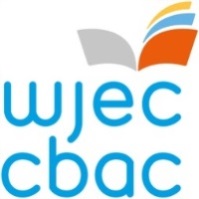 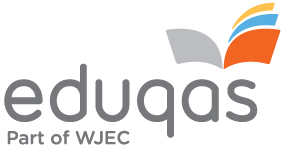 Principal Moderator Language PathwaysRole Profile and Application FormPurpose:
WJEC is recruiting a Principal Moderator to support the moderation and standardisation of Language Pathways qualifications from Entry Level to Level 2. Language Pathways qualifications are available in French, German, Spanish, Italian, Mandarin, Japanese and Cornish. Successful candidates will be responsible for the assessment of qualifications in England and Wales.The Principal Moderator has the following responsibilities:Responsibilities:lead the moderator training conference onlinemonitor the standards of moderation for all the moderators, including, where necessary, any assistant moderators, and take appropriate steps to ensure accuracy and consistencystandardise the marking across all centres and check moderator reportsadvise on the appointment, training and reappointment, where necessary of moderatorsprovide evidence for the confirmatory award meeting, advise members on how the units functioned and make recommendations submit an evaluation report on the performance of the unitsThe Principal Moderator needs to be available for a minimum of four days a year which may be during term time, at weekends and during holiday time. Release payment to centres is available where necessary. This will enable the post holder where applicable to lead the moderator training conference. Experience/qualifications neededdegree in one of the languages specific to this qualificationknowledge of at least one other language in the Language Pathways portfoliorelevant assessment and teaching experience experience of managing peoplethe ability to work well under pressureFor further information, please contact Claire Parry 029 20265402 claire.parry@wjec.co.uk The closing date for applications is Friday, 4th June 2021.How to apply: If you wish to apply for the role and are not currently working for the WJEC please go to https://appointees.wjec.co.uk and click 'Apply to become an Examiner' to fill out the application form.If you currently work for WJEC, please log in to your Appointees Management Portal Account (using your new username) and click on the 'My Application' icon on the home screen. Please ensure you add the role of Principal Moderator for Language units Pathways on the 'subject area' tab and fill in all the other fields of the application.If you require any further assistance in completing the application please contact:-Rob Reynoldsrob.reynolds@wjec.co.uk0290 265 050orBeth Edgarbeth.edgar@wjec.co.uk02920 265 476